БИЈЕЉИНА, 23.12.2019. године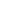  „ДЈЕВОЈЧИЦЕ 2002“Селекција регија Бањ Лука – ПриједорОбавеза сваког клуба је да потврди да је сагласан да играчи  који су чланови истог, наступају за селекцију
регија Бања Лука – Приједор или да најаве недолазак истих, најкасније до 30.12.2019. године и то директно тренеру селекције, Бојани Бабић (065/307-477).Клубови су, такође, дужни да обезбједе долазак играча у Бања Луку  11.01.2020. гoдине.
 Играчи имају ОБАВЕЗУ да са собoм понесу здравствену књижицу, без које неће моћи да наступају, шортс и патике (голманску опрему), бијелу мајицу и лопту. Окупљаое играча је у СПОРТСКОЈ ДВОРАНИ БОРИК У БАЊА ЛУЦИ ОД 8:30 ДО 9:00 ЧАСОВА У СУБОТУ, 11.01.2020. ГОДИНЕБојана Бабић (ЖРК „Борац“)     Бојана Родић  (ЖРК „Кнежопољка“) Р. бр. ИМЕ И ПРЕЗИМЕКЛУБПОЗИЦИЈА1.Андреа Влајић ЖРК „ Борац“Голман2.Милица КондићЖРК  „Дубица“Голман3.Ружица Шикић	ЖРК  „Борац“Лијево крило4.Милица БилбијаЖРК  „Мира“Лијево крило5.Дајана СуботићЖРК  „Кнежопољка“Лијево крило6.Андреа БрусЖРК  „Борац“Лијеви бек7.Драгица ГлигоревићЖРК  „Мира“Лијеви бек8.Софија ДелићЖРК  „Борац“Средњи бек9.Марија ХодакЖРК  „Кнежопољка“Средњи бек10.Ана ТрубајићЖРК  „Борац“Десни бек11.Милица БигаЖРК  „Кнежопољка“Десни бек12.Хаџић МирсадаЖРК  „Кнежопољка“Десно крило13.Данијела МисирачЖРК  „Дубица“Пивот14.Анђела ПавловићЖРК  „Борац“Пивот